Senate Meeting MinutesNovember 20, 201912:10 Session OpensPut Phones and Laptops awaySecret Santa12:15 ACC PresentationClub, Department, or Organization: BV SyriaTotal Amount Requested: 266.00€Motion to allocate  266 euros by RickyMotion 2ndMotion PassesClub, Department, or Organization: AUP for ConsentTotal Amount Requested: 23.50€ by VeraMotion to allocate  23.5 euros by Motion 2ndMotion PassesClub, Department, or Organization: Creative Writing SocietyTotal Amount Requested: 11.00€Motion to allocate 11 euros by ChiaraMotion 2ndMotion PassesClub, Department, or Organization: Debate & Politics ClubTotal Amount Requested: 40.99€Motion to allocate 40.99 euros by SandraMotion 2ndMotion PassesClub, Department, or Organization: Debate & Politics ClubTotal Amount Requested: 345.09€Motion to allocate 345.09 euros by AnaMotion 2ndMotion PassesClub, Department, or Organization: Halloween PartyTotal Amount Requested: 734.80€Motion to allocate 734.80 euros by AlessandraMotion 2ndMotion PassesClub, Department, or Organization: TEDxTotal Amount Requested: 3097.32€ to be voted on in 2 weeks times (December 4th)Questions:Chris – Clarity on why to pay 650 euros to speaker last year? How to prevent poor filming?Meeting with communications team and interviewing videographers to ensure quality videos Vera – Are you going to refilm the past TEDX talks?We are willing to refilm speakers in the area from last yearMitchell – How much are the letters?750 euros12:50 Events PresentationWednesdayMeditation Session Debate and politicsBlack and AbroadWeekly Games SessionThursdayGPS Panel Presentation Coachig Session (Seniors)FridayUNICEF MeetingCreative Writing Society Fan Fiction Night12:55 AUP Gives Back WeekTuesday - UNICEFBake sale thorughout the dayMovie Night in AMEXWednesday – MON-A and BV SyriaVolunteer Day at the hospitals around Paris making arts and craftsSign up via Engage or email service committee AUPLecture by Ziad Majed @18h30 Thursday – Thanksgiving FeastFriday – Migrant Justice Stand Up to Cancer Comedy night to raise money for Breast CancerL’ASMIE concert in Amex, raise money for refugees13:00 Judiciary PresentationYearly Basis – senate procedures, election task force, representative rolesSemester basis – budget, financesRecommendations suggested by Judiciary Committee13:05 ECS Resolution PresentationAUP Sustainability CommitmentPart 1 – Research that has been done on Climate Change, including within AUPPart 2 – Solutions to Environmental IssuesLoosely modelled by Green New Deal Goals for student body and AUP community Report given by David Horn on recycling statistics basis for resolutionMotion to Adopt this Resolution by MirandaMotion 2ndMotion Passes13:30  Debate and Politics Club Budget Presentation to Scotland, over 3000 euros so the vote will be in 2 weeks13:30 Senate Closes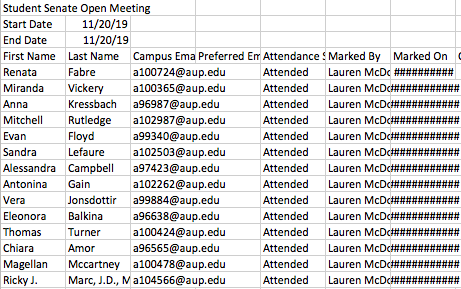 